Quy trình bầu cử 500 đại biểu Quốc hội khoá XV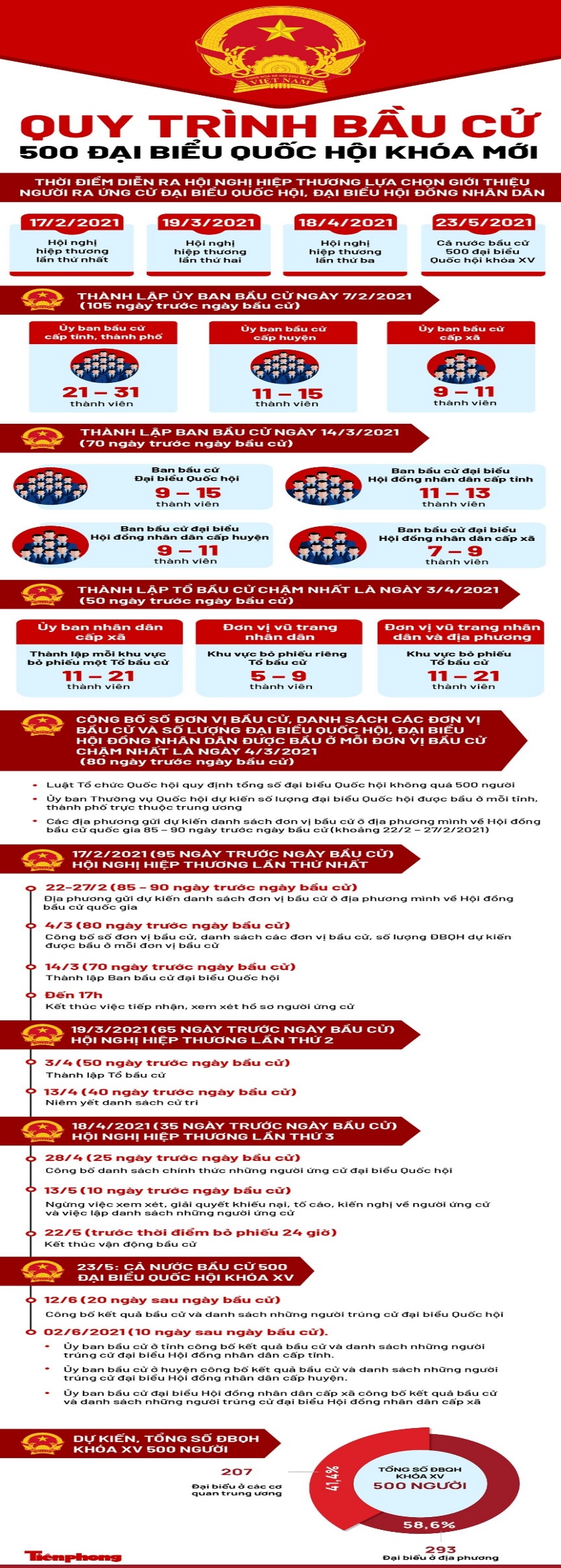 